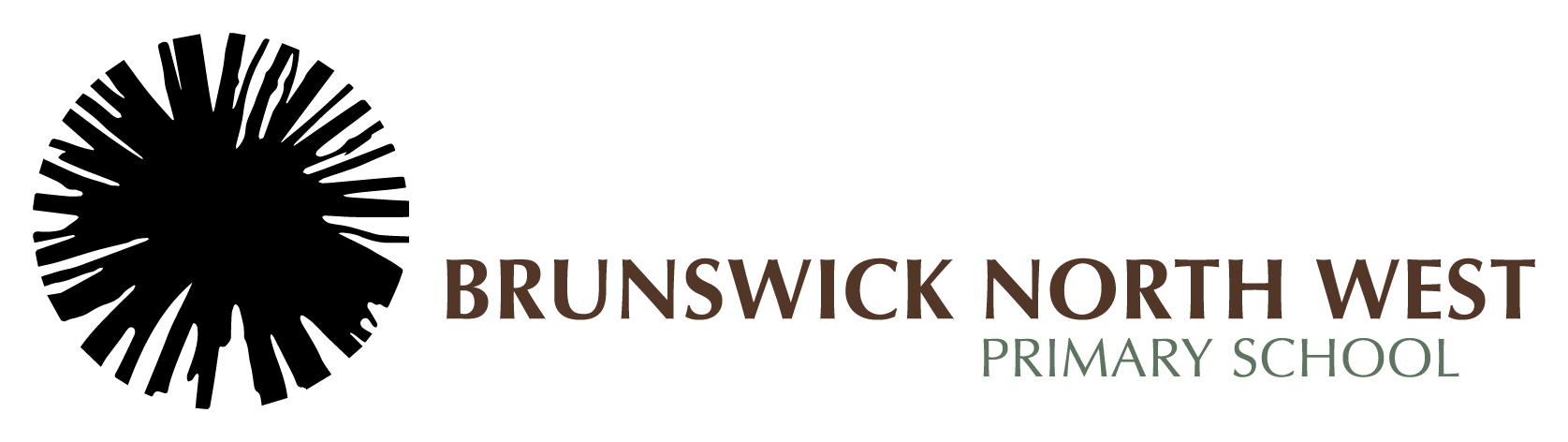 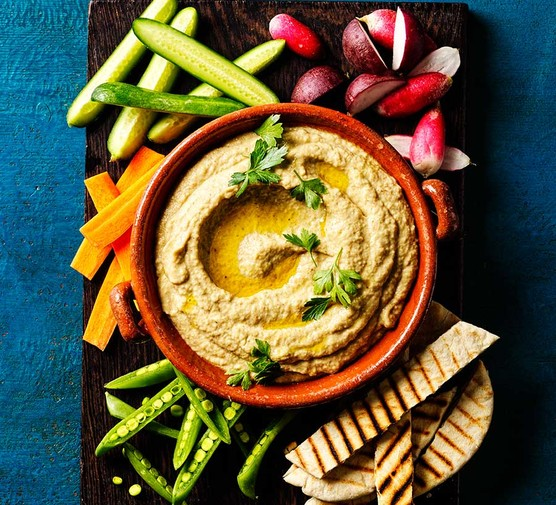 Baba Ganoush(vegan, nut & seed free, gluten free)Allergy alerts: garlic (fructose)Serving size: 4INGREDIENTS: 2 large eggplants or 4 Lebanese eggplants3 tbsp olive oil2 garlic cloves minced½ lemon juiced½ tsp paprikaINGREDIENTS: 2 large eggplants or 4 Lebanese eggplants3 tbsp olive oil2 garlic cloves minced½ lemon juiced½ tsp paprika½ tsp cumin½ tsp salt2 tbs parsley choppedPita bread, rice crackers or carrot sticks to serve½ tsp cumin½ tsp salt2 tbs parsley choppedPita bread, rice crackers or carrot sticks to serveEQUIPMENT: BlenderMixing bowlSpoonsMeasuring spoonsSpatulaOven traySmall serving bowl and platterEQUIPMENT: BlenderMixing bowlSpoonsMeasuring spoonsSpatulaOven traySmall serving bowl and platterMETHOD:Halve the eggplants, season with salt and 1 tbsp of oil.Place on a tray and roast for 30 minutes at 180°C (355°F).Scoop out the flesh with a spoon and place in the blender. Add all other ingredients into the blender and blend until smooth.Using a spatula, carefully transfer the dip into a serving bowl and add a sprinkling of parsley and olive oil.Lightly toast the pita bread (if using), cut carrot sticks (if using), or arrange crackers on a platter.Serve the dip with your choice of dippers and enjoy.METHOD:Halve the eggplants, season with salt and 1 tbsp of oil.Place on a tray and roast for 30 minutes at 180°C (355°F).Scoop out the flesh with a spoon and place in the blender. Add all other ingredients into the blender and blend until smooth.Using a spatula, carefully transfer the dip into a serving bowl and add a sprinkling of parsley and olive oil.Lightly toast the pita bread (if using), cut carrot sticks (if using), or arrange crackers on a platter.Serve the dip with your choice of dippers and enjoy.METHOD:Halve the eggplants, season with salt and 1 tbsp of oil.Place on a tray and roast for 30 minutes at 180°C (355°F).Scoop out the flesh with a spoon and place in the blender. Add all other ingredients into the blender and blend until smooth.Using a spatula, carefully transfer the dip into a serving bowl and add a sprinkling of parsley and olive oil.Lightly toast the pita bread (if using), cut carrot sticks (if using), or arrange crackers on a platter.Serve the dip with your choice of dippers and enjoy.METHOD:Halve the eggplants, season with salt and 1 tbsp of oil.Place on a tray and roast for 30 minutes at 180°C (355°F).Scoop out the flesh with a spoon and place in the blender. Add all other ingredients into the blender and blend until smooth.Using a spatula, carefully transfer the dip into a serving bowl and add a sprinkling of parsley and olive oil.Lightly toast the pita bread (if using), cut carrot sticks (if using), or arrange crackers on a platter.Serve the dip with your choice of dippers and enjoy.METHOD:Halve the eggplants, season with salt and 1 tbsp of oil.Place on a tray and roast for 30 minutes at 180°C (355°F).Scoop out the flesh with a spoon and place in the blender. Add all other ingredients into the blender and blend until smooth.Using a spatula, carefully transfer the dip into a serving bowl and add a sprinkling of parsley and olive oil.Lightly toast the pita bread (if using), cut carrot sticks (if using), or arrange crackers on a platter.Serve the dip with your choice of dippers and enjoy.METHOD:Halve the eggplants, season with salt and 1 tbsp of oil.Place on a tray and roast for 30 minutes at 180°C (355°F).Scoop out the flesh with a spoon and place in the blender. Add all other ingredients into the blender and blend until smooth.Using a spatula, carefully transfer the dip into a serving bowl and add a sprinkling of parsley and olive oil.Lightly toast the pita bread (if using), cut carrot sticks (if using), or arrange crackers on a platter.Serve the dip with your choice of dippers and enjoy.EXTRA TIPS:  Use the skins for another dish or compost them.If no nut or seed allergies, consider adding 1 tbsp tahini and/or cashews.EXTRA TIPS:  Use the skins for another dish or compost them.If no nut or seed allergies, consider adding 1 tbsp tahini and/or cashews.EXTRA TIPS:  Use the skins for another dish or compost them.If no nut or seed allergies, consider adding 1 tbsp tahini and/or cashews.Adapted from:  https://foodaciously.com/recipe/baba-ganoush-without-tahini Adapted from:  https://foodaciously.com/recipe/baba-ganoush-without-tahini Adapted from:  https://foodaciously.com/recipe/baba-ganoush-without-tahini 